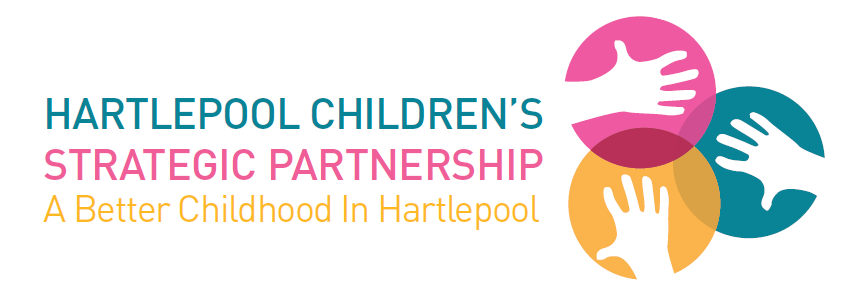 Insert date hereInsert name hereAddress line 1Address line 2TownPostcodeDear insert name hereYours sincerelyInsert name here